Perrin Bouviers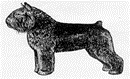 Reserve your puppy1845 W. Quimby Hastings, MI. 49058 ~~ barbsbouviers@gmail.com 616~299~4593~ Congratulations on choosing a Bouvier ~Your puppy will be ready to go home at approximately 8 to 10 weeks old! I recommend a crate for your puppy as this is his/her safe place where they will not be disturbed.  Be sure if you have small children they know this is puppy nap time. It is very important your puppy gets a lot of sleep and knows that their crate is their haven.   At first, he may whine when locked in the crate but this will pass…. Be patient! A special blanket is a good idea, crate training also is a huge help with house training. Of course, do not overdo crate time... start off a little at a time. Do not give your puppy “run of the house” a confined non-carpeted area where puppy can play with their puppy toys and have play time with their new family is your bonding time with your new family member!!Also, a puppy is not a toy!!! children should not be carrying your puppy around or handling your puppy unsupervised... any more than you would allow your child to handle a new born. Many puppies have jumped or fell from a child’s or adult’s arms suffering injury. Grooming: Begin grooming with a nice soft slicker brush, keep these sessions short to begin with, five to ten minutes while your puppy is on your lap! This makes it a good experience. Bouviers need brushing/grooming regularly and will probably visit your groomer on a regular basis. Start visits to the groomer when they are little so it becomes part of his/her regular routine!! Your groomer should get your puppy on the grooming table and start with short sessions. Be sure to choose a groomer that will work with you introducing your new puppy to this away from home and family time a pleasant experience!Vaccinations:    All puppies will be vaccinated at 6 and 8 weeks of age at this time all puppies will get a health check from my vet. Da2pcpv is used for vaccination. no Lepto vaccine should be given in the first set of vaccinations.Worming:    All puppies will be wormed.Tail Docking:  All puppies will have a docked tail unless you have reserved a puppy and request a natural tail. Keep in mind tails are docked at 3 days old. Ear Crop:  Ear cropping is optional and you will have to make this decision soon after your puppy is born so I can make arrangements. It is also very controversial … if you do not intend to show your dog, do your research on the pros and cons of ear cropping, it is purely cosmetic   I will quote you a price at that time.         Pg.1 of 2Deposit:  A deposit of $300.00 is required to hold your puppy. If I for any reason I cannot fulfill my obligation to provide you with a puppy your deposit will be refunded.Puppy price is $2,200.00  with no ear crop.Deposit Amount _________________________________Thank you! Name:		date:	Please sign and datePh:__________________________________________________________________________________________Balance due when you pick up your puppy   $_______________________________Puppy Preference:    Male             Female	Color :                     Fawn                      Black                              Brindle Ear Crop:     Yes         NO Puppy choice is on a first come basis, I will do my best to see you get a puppy of your choice in color and sex.Notes about your family and current pets: Barbara Perrin Perrin Bouviers          If you’re lucky enoughto have a Bouvier in your life!You’re Lucky enough :)                                              	   pg.2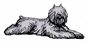 